DAILY TASK LIST TEMPLATE for Microsoft Word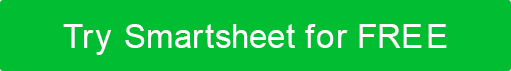 SCHEDULE START TIMESCHEDULE START TIMETIME INTERVALWEEK BEGINNINGWEEK BEGINNINGSelect Start Time and Time Interval and edit the fields below to match your criteria. 
Enter Monday's date for Week Beginning.Select Start Time and Time Interval and edit the fields below to match your criteria. 
Enter Monday's date for Week Beginning.Select Start Time and Time Interval and edit the fields below to match your criteria. 
Enter Monday's date for Week Beginning.Select Start Time and Time Interval and edit the fields below to match your criteria. 
Enter Monday's date for Week Beginning.Select Start Time and Time Interval and edit the fields below to match your criteria. 
Enter Monday's date for Week Beginning.Select Start Time and Time Interval and edit the fields below to match your criteria. 
Enter Monday's date for Week Beginning.Select Start Time and Time Interval and edit the fields below to match your criteria. 
Enter Monday's date for Week Beginning.Select Start Time and Time Interval and edit the fields below to match your criteria. 
Enter Monday's date for Week Beginning.Select Start Time and Time Interval and edit the fields below to match your criteria. 
Enter Monday's date for Week Beginning.7:00 AM7:00 AM30 MINMM/DD/YYMM/DD/YYMONTUESTUESWEDWEDTHURSTHURSFRIFRISATSATSUNTIMEMM/DD/YYMM/DD/YYMM/DD/YYMM/DD/YYMM/DD/YYMM/DD/YYMM/DD/YYMM/DD/YYMM/DD/YYMM/DD/YYMM/DD/YYMM/DD/YY7:00 AM7:30 AM8:00 AM8:30 AM9:00 AM9:30 AM10:00 AM10:30 AM11:00 AM11:30 AM12:00 PM12:30 PM1:00 PM1:30 PM2:00 PM2:30 PM3:00 PM3:30 PM4:00 PM4:30 PM5:00 PM5:30 PM6:00 PM6:30 PM7:00 PM7:30 PM8:00 PM8:30 PM9:00 PM9:30 PM10:00 PM10:30 PM11:00 PM11:30 PM12:00 AM12:30 AMDISCLAIMERAny articles, templates, or information provided by Smartsheet on the website are for reference only. While we strive to keep the information up to date and correct, we make no representations or warranties of any kind, express or implied, about the completeness, accuracy, reliability, suitability, or availability with respect to the website or the information, articles, templates, or related graphics contained on the website. Any reliance you place on such information is therefore strictly at your own risk.